Tööde albumRestaureerimisprotokollMari-Liis Puust, Eva-Maria KomissarovTeostaja nimiÜliõpilaneAmetinimetusKõrgem Kunstikool PallasTööde läbiviimise koht (asutus/osakond)Annes Hermann, meister, KKPJuhendaja /ametinimetus/asutus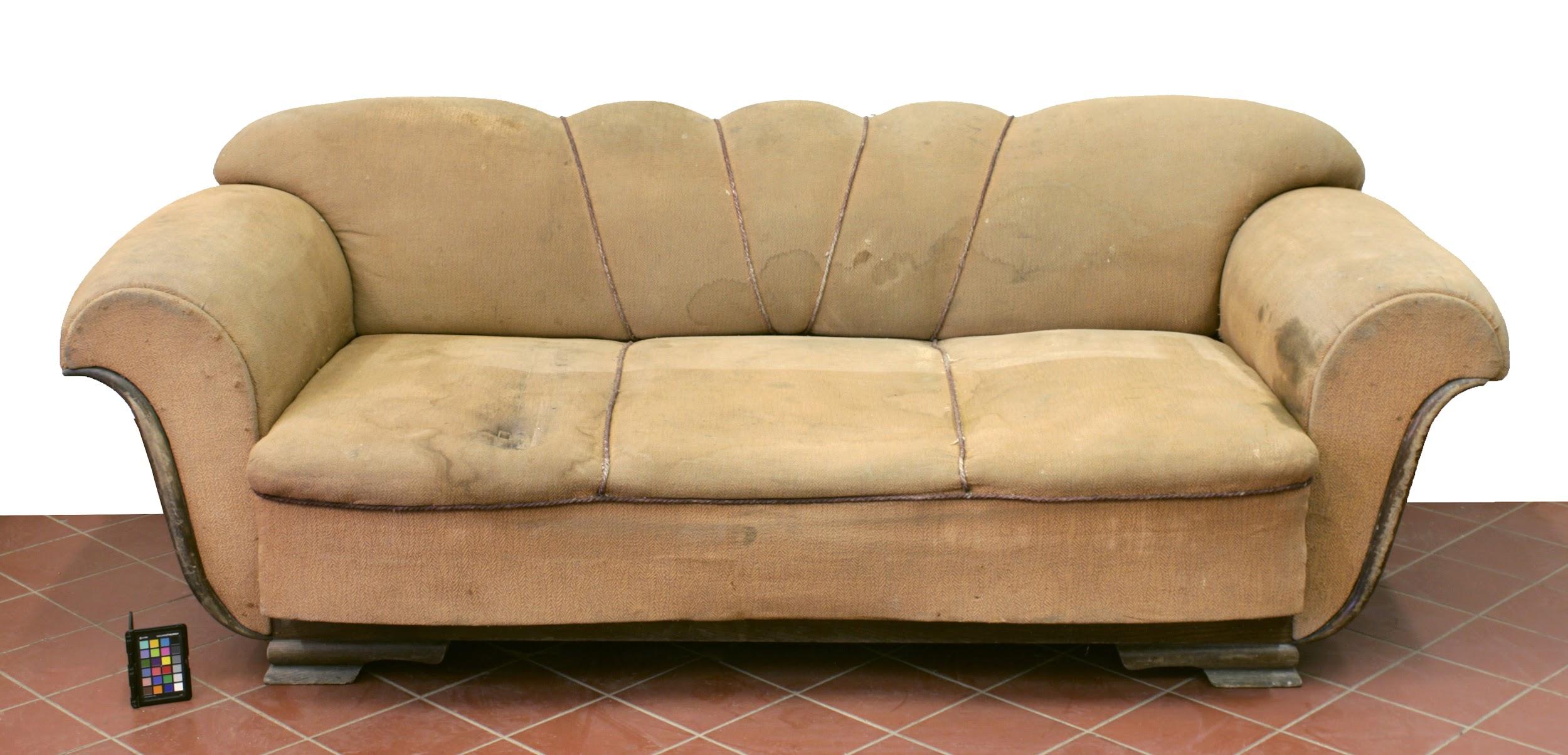 Foto:1Objekti andmedRestaureerimistööde ülesanne/eesmärkObjekti iseloomustus Objekti seisund enne restaureerimistRestaureerimistööde kava Restaureerimistööde kirjeldus Illustratiivne materjal (fotod, skeemid jne)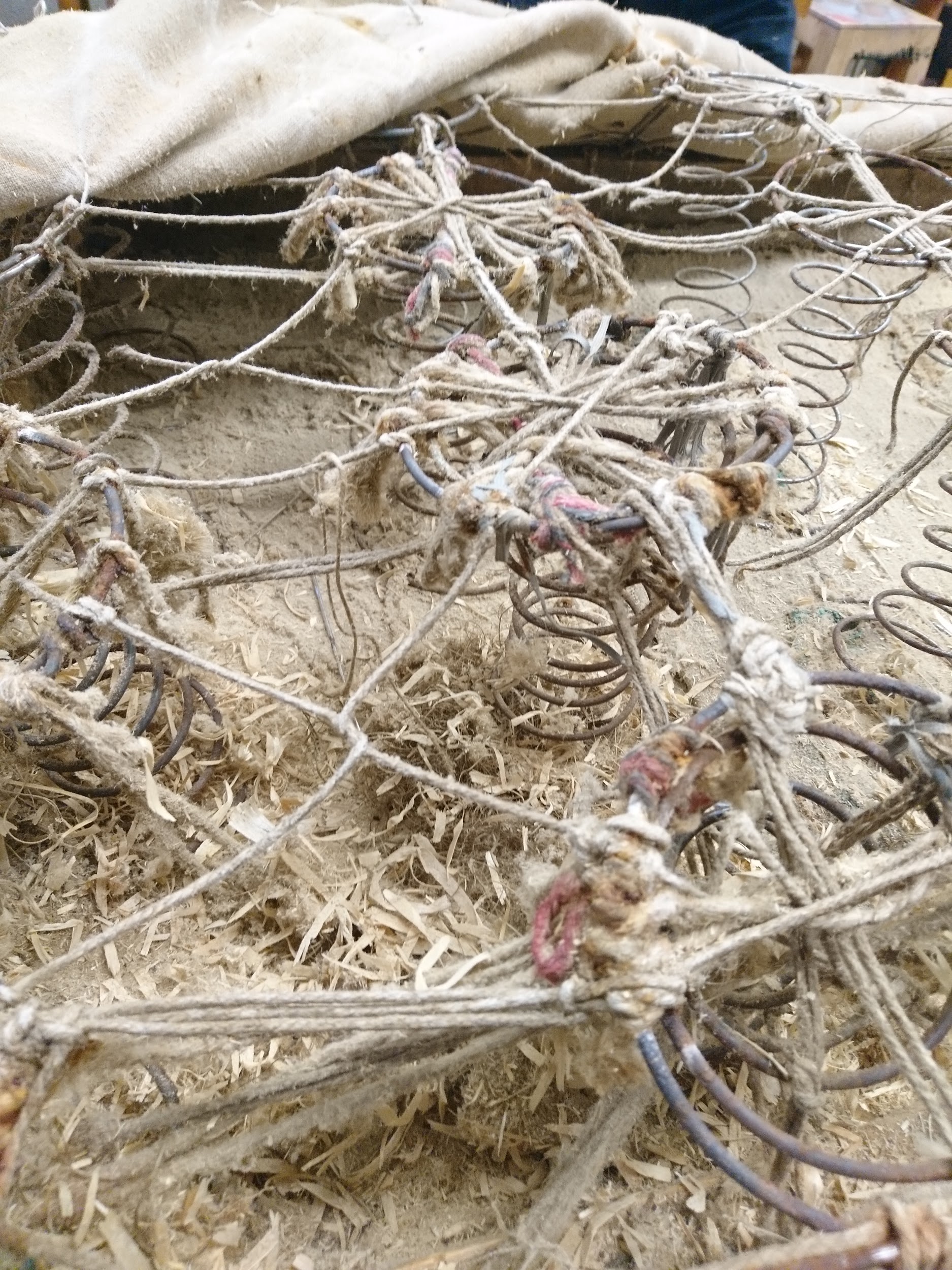 Vedrude täiendavad üle sidumised. Foto:3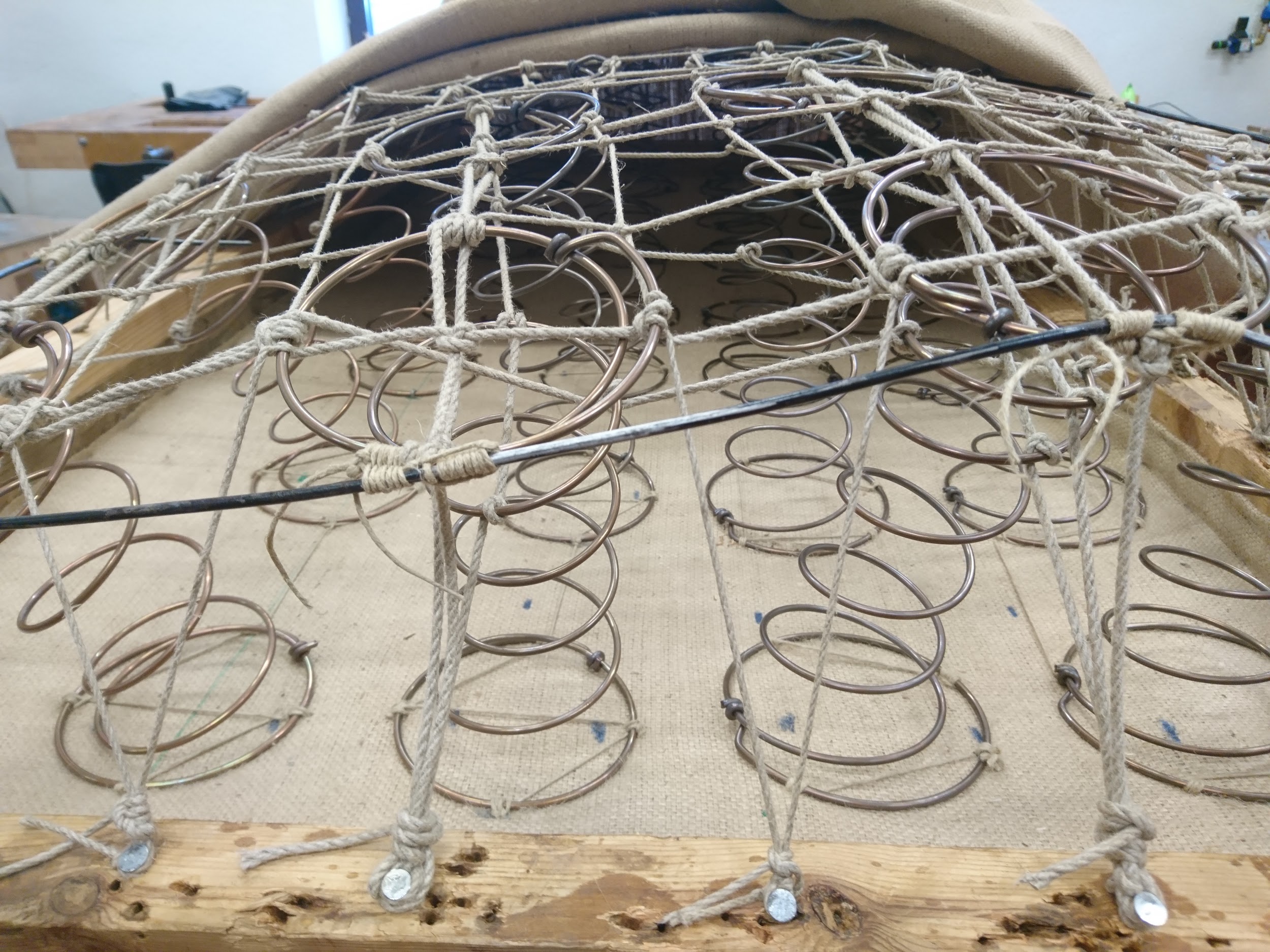 Foto:4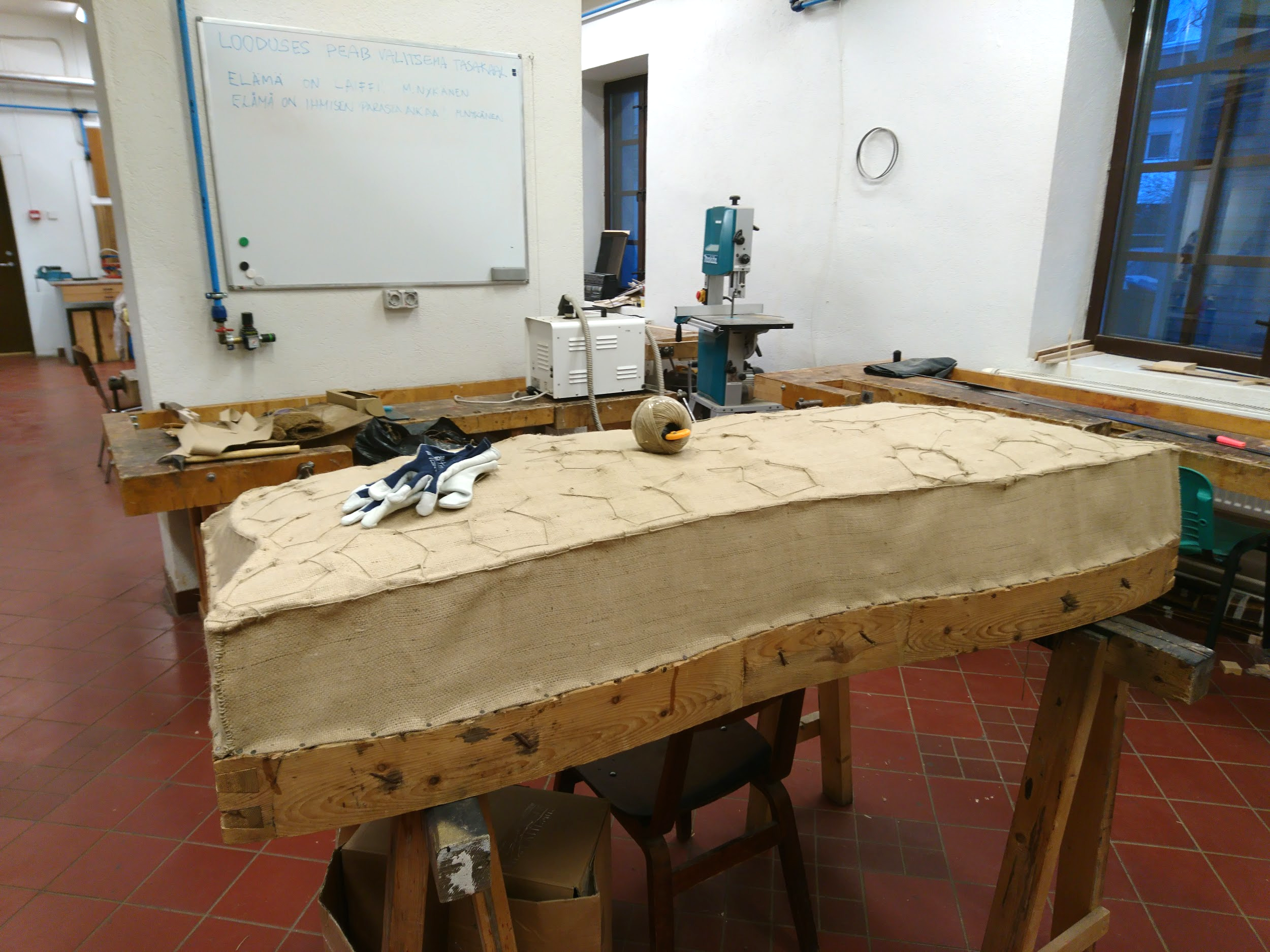 Foto:5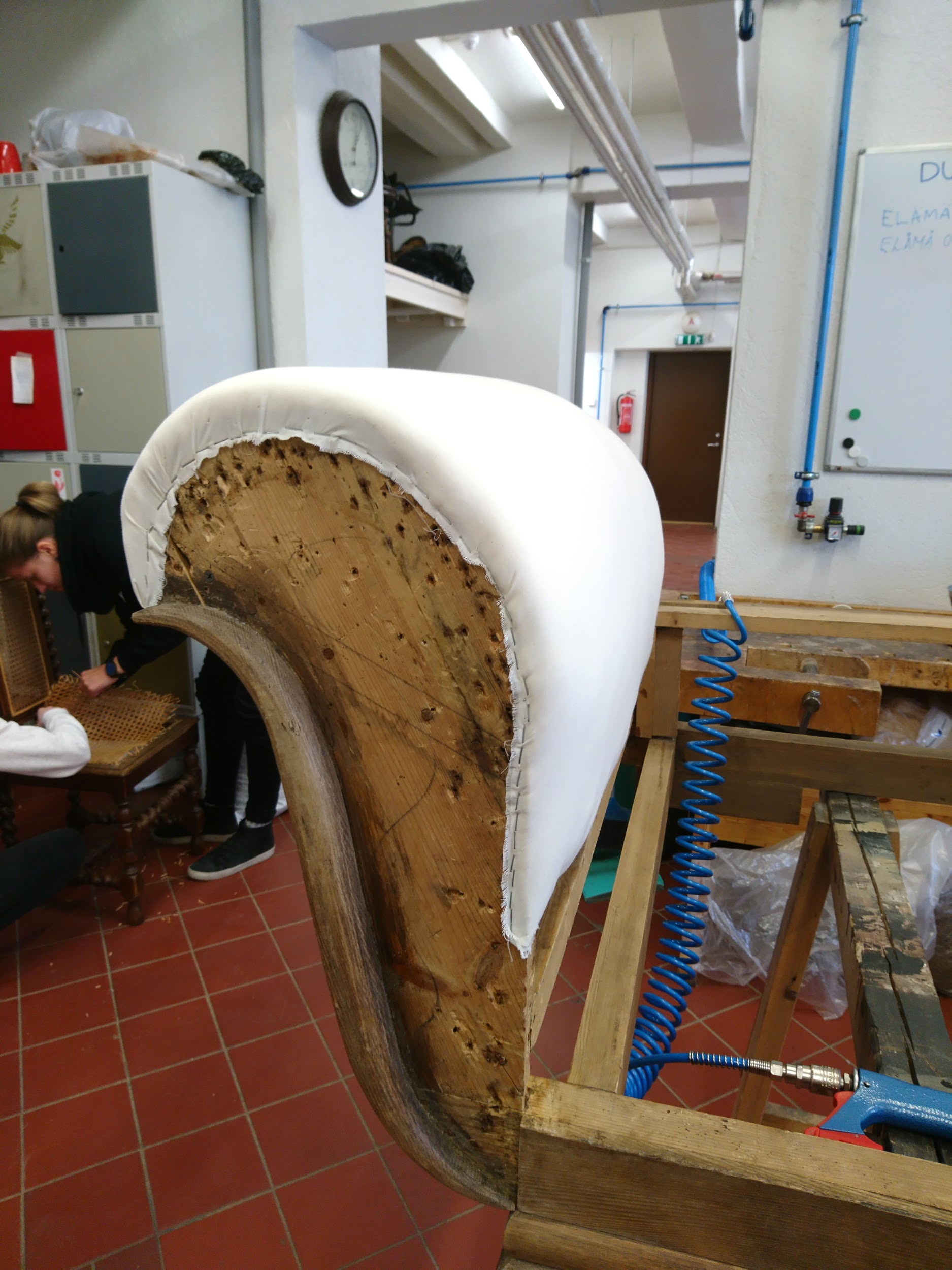 Foto:6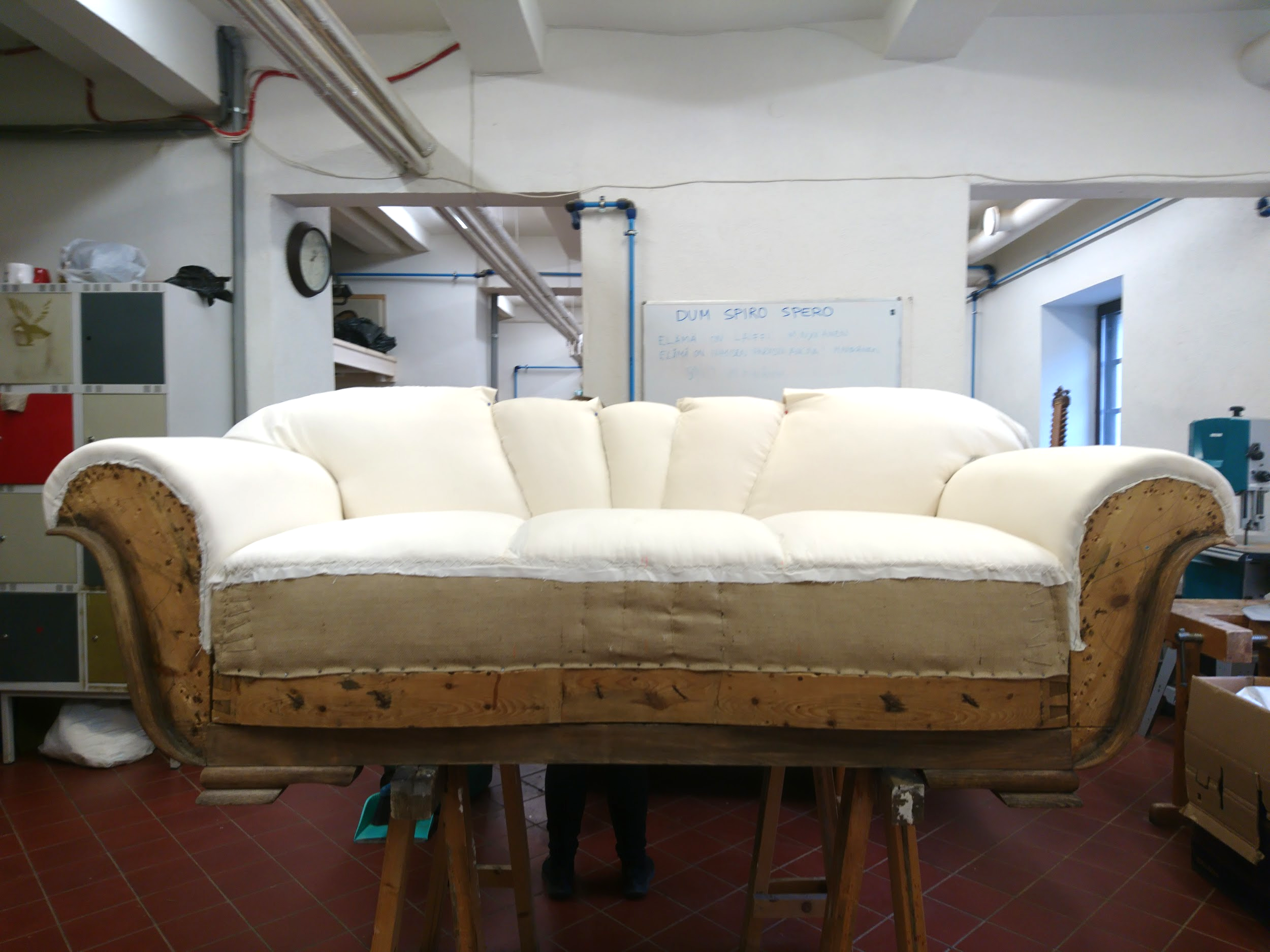 Foto:7Foto:8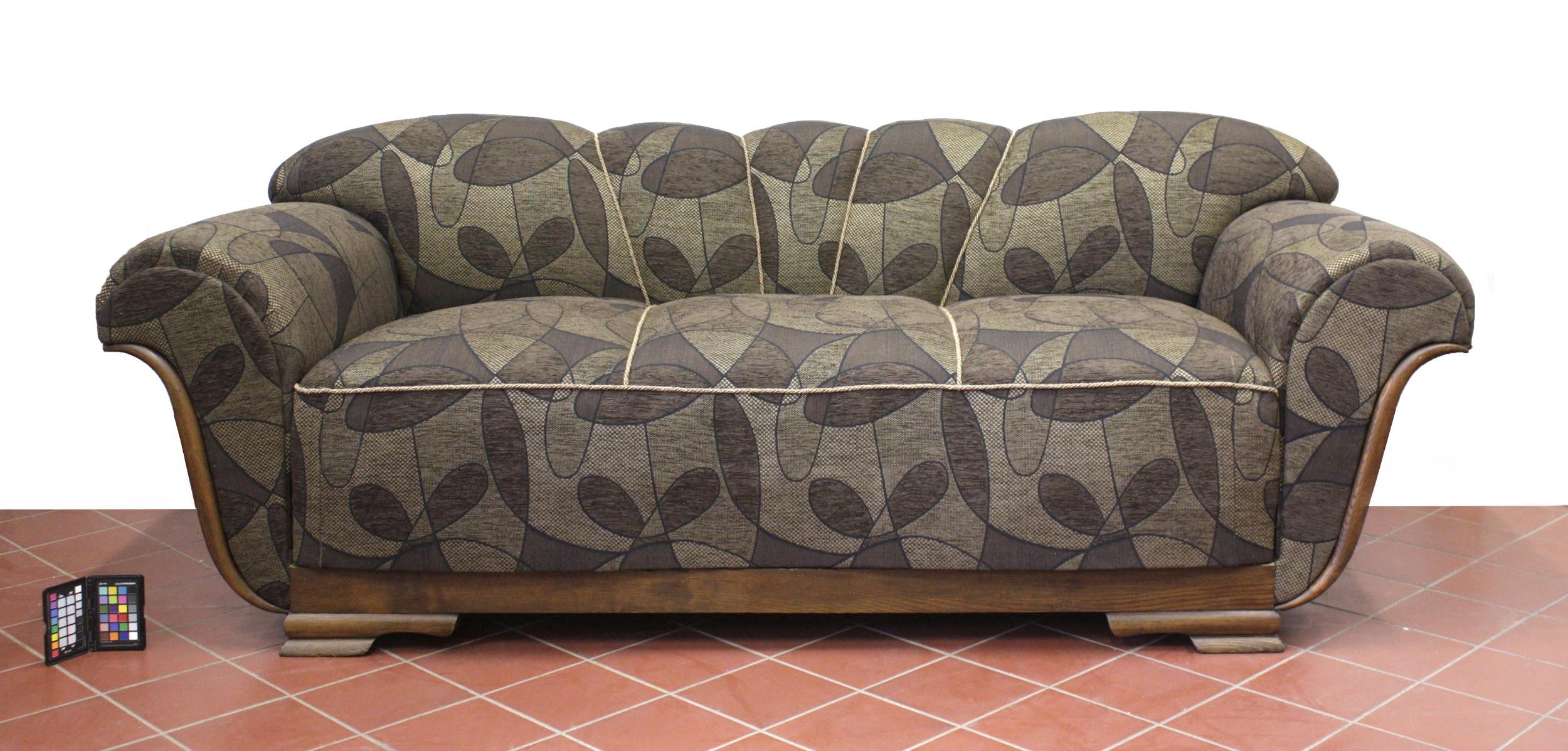 Teostatud tööde tulemus - Teostatud on vajalikud restaureerimistööd ning diivan on siseruumides kasutamiseks valmis. Diivan eemaldati vanast viimistlusest, monteeriti osaliselt ja lisati uus polsterdus.Säilitus- ja hooldusjuhend - Hooldamisel ei ole soovitatav kasutada vett (niisket lappi), vaid spetsiaalseid mööblihooldusvahendeid. Diivanit säilitada puhtas ja tolmuvabas ruumis, mille temperatuur jääb vahemikku +5...+24 C ja suhteline õhuniiskus on 40-60%. Tuleb hoiduda niiskustingimuste järsust muutusest, kuna puit vajab kohanemiseks aega.KuupäevAllkiri Nimetus TigudiivanAutor Kohalik töökodaDateering 1930ndadMaterjal Okaspuu, kuusk; tamm. haavalaast.Tehnika Raamkonstruktsioon, mahuline vedrupolsterMõõtmed 790X2017X900Omanik Elina MadalTähisPolstri konstruktsioon, sõlmede fikseerimine, viimistluse värskendamine(tuvastus, puhastus, eemaldus, taastamine).Polstri konstruktsioon, sõlmede fikseerimine, viimistluse värskendamine(tuvastus, puhastus, eemaldus, taastamine).Tööde teostamise aeg 31.01.2019 - 07.05.2019KirjeldusKlassikaline tigudiivan antiikpolstriga, mille seljatugi on jaotatud viieks osaks. Osi eristavad üksteisest paksud ilunöörid.  Käetoed väänduvad väljapoole, luues teokarbi efekti. Käetugedel on serva peal kaunistuseks peenikesed väändus puidupilastrid. Iste ja seljatugi on eemaldatavad.Autori v töökoja märgistus, signatuurpuudubMuud pealdised, märgid, tekstidpuuduvadAndmed varasemate konserveerimis-restaureerimistööde teostamise kohtaEset pole varem restaureeritudKirjandus- ja arhiiviallikadBungardt Fachkunde für Raumausstattler: Polstern Stuttgart 1985Seisundi kirjeldus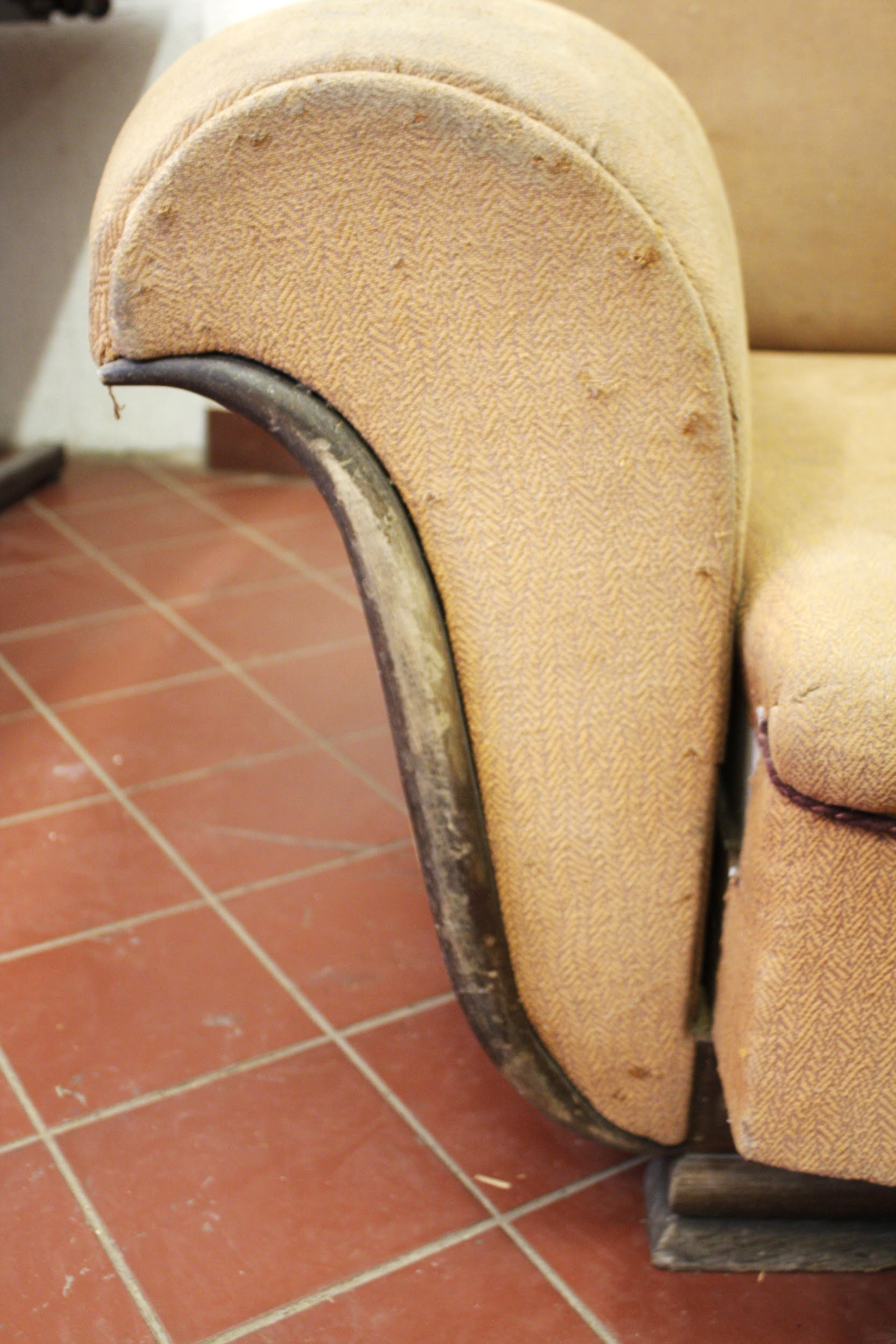 Foto:2Tigudiivani konstruktsioon mõningate defektidega. Polster ära vajunud, kangas määrdunud ja viimistlus pooleldi maha kraabitud.Kokkuvõtlik/üldine hinnang objekti seisundile RahuldavTööde loeteluDokumenteerimine Kasutatud materjalide ja viimistluse tuvastaminePolstri autentsuse (algse) tuvastaminePolstri eemaldamineKonstruktsiooni kontrolliminePolstri rekonstruktsioonViimistluse värskendamine (tuvastus, puhastus, eemaldus, taastamine)Lõppseisundi fikseerimineAlgseisundi ja kahjustuste fikseerimineAlgse lahenduse rekonstrueerimineAlgupära jäljendaminePolstri  konstruktsiooni täitematerjalide seisukorra tuvastamineKonstruktsiooni tugevdamiseksEsialgse vormi taastamineEnnistada eseme viimistlus ja tagada pindade vastupidavus Fikseerida eseme seisund ja säilitada informatsioon restaureerimisprotsesside kohtaTeostatud töödAlgseisundi dokumenteerimineKasutatud materjalide tuvastamine ja viimistlusmaterjali määraminePolstri materjalide tuvastaminePikeeringu avamine; polstri õmbluste ülesmärkiminePolstri eemaldamineViimistluse eemaldamineVedrude tugipinna korrigeerimineVedrude õmblemine traatide külge koha fikseerimiseksVedrude sidumineJutekanga (tihe) kinnitamine vedrudeleVedrude õmblemine jutekanga külge Materjali kinnitusaasad, meriheinHõredam jutekangas täitematerjali peale,  polstri läbiõmblusEsimene ja teine kandiõmblus (eespistes)Pikeering,Viimistlusvati ja pikeeringukanga kinnitusPeitsimineKatteriide kinnitus polstrileLõppseisundi dokumenteeriminePeegelkaamera, visuaalne vaatlus Visuaalne vaatlus, materjalide näidised, erialane kirjandus Höövlilaast, linane vedrudesidumis-nöör Puuvilla vatt, krusskarvSõrgkang, (naela)tangid/näpitsad, peitel, haamerLakieemaldusgeel, karukeelhaamer, naelad Gurtenstifte 20/20Õmblusnöör, ümarnõelJämedam kanepinöör, papinaelad 3,0x30, haamerÕmblusnöör, ümarnõelMöbelstifte 12,7 mm, sadulsepa-haamerpolstriõmblusnöör, ümarnõelPeenem nöör, ümarnõelMöbelstifte 12,7 mm, haamer, õmblusnöör, polstrinõelÕmblusnöör, ümarnõelKrusskarv, puuvillavattNööpnõelad, klambrid 10 mm , kääridHerdins vesipeits (kastanjeprün), pintselNööpnõelad, klambrid 10 mm, kääridPeegelkaamera,  tööde protokollMuudatused konserveerimistööde kavasTööd teostatud restaureerimistööde kava alusel. 